Муниципальное бюджетное дошкольное образовательное учреждение – детский сад №7 Конспект НОД по познавательному развитию для подготовительной группыТема «Геология, давайте познакомимся!»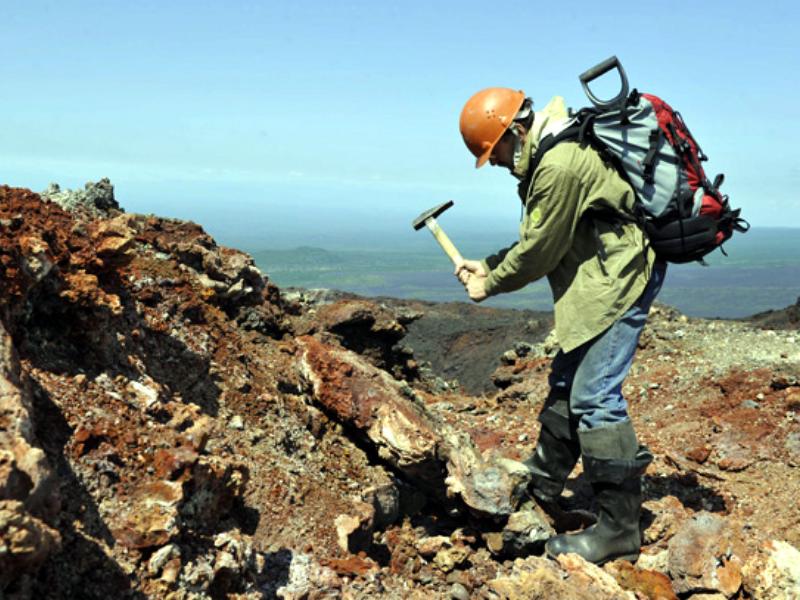 Автор:  Салова Елена Викторовна, воспитательЕкатеринбург2017Цель – создание условий для развития исследовательских способностей детей посредством опытнической деятельности.Задачи: Обучающие задачи:– познакомить детей с наукой геологией;познакомить с профессией геолог.Развивающие задачи:– побуждать детей к активной, опытнической деятельности;развивать у детей познавательный интерес, внимание, речь, воображение.Воспитательные задачи:– воспитать начальные формы сотрудничества детей друг с другом;– воспитать у детей чуткость, доброжелательность, отзывчивость.Планируемый результат:приобретение детьми знаний о свойствах камней, минералов, об особенностях их внешнего вида;формирование познавательного интереса к окружающему миру, навыков наблюдения и экспериментирования;уметь выполнять поставленные задачи.Форма совместной деятельности: игровая, коммуникативная.Форма организации: коллективная.Интеграция образовательных  областей: «Художественно-эстетическое развитие», «Познавательное  развитие», «Речевое развитие», «Социально-коммуникативное развитие».Учебно-методический комплект:Средства:наглядные – коллекция камней и минералов;материалы и инструменты – набор для проведения опытов.Ход занятияАктуализация знаний детей	Воспитатель привлекает внимание детей. Воспитатель. Ребята, мы с вами многое знаем о происхождении камней, минералов. А кто знает, как называется наука, которая объединяет все знания людей об этом?Ответы детей.Воспитатель. Геология – это естественная наука, которая изучает Землю, ее вещественный состав, структуру коры, процессы и историю. Геология объединяет большое количество наук, включая: минералогию, геологию полезных ископаемых, вулканологию и многое другое. Эта наука также включает изучение организмов, населявших нашу планету. Важной частью геологии является исследование того, как с течением времени изменялись структура, процессы, организмы и элементы Земли. Люди, изучающие геологию, называются геологами.Существует много причин, по которым геология важна для жизни и цивилизации. Подумайте о землетрясениях, оползнях, наводнениях, засухе, вулканической активности, океанских течениях, типах почвы, минералах (золото, серебро, уран) и т.д. – геологи изучают все эти понятия. Таким образом, изучение геологии играет важную роль в современной жизни и цивилизации.Воспитатель. Ребята, а давайте с вами поиграем сегодня в геологов? Мы с вами будем изучать наши камни и минералы!Создание проблемной ситуацииВоспитатель. Ребята, а что нам нужно для проведения опытов?Ответы детей.  Опытническая деятельностьВоспитатель. Молодцы, ребята! Сейчас мы с вами возьмем все необходимое и начнем наше исследование.Далее воспитатель проводит игровые опыты из картотеки игровых экспериментов «Свойства камней и минералов» (прилагается).РефлексияВоспитатель. Ребята, вам понравилось, как мы сегодня с вами провели время? Что вам понравилось больше всего?Что вы узнали сегодня нового?Давайте вспомним, какая наука изучает Землю, ее строение и историю? А как называются ученые, изучающие геологию? Молодцы, верно!